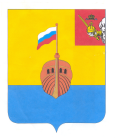 РЕВИЗИОННАЯ КОМИССИЯ ВЫТЕГОРСКОГО МУНИЦИПАЛЬНОГО РАЙОНА162900, Вологодская область, г. Вытегра, пр. Ленина, д.68тел. (81746)  2-22-03,  факс (81746) ______,       e-mail: revkom@vytegra-adm.ruЗАКЛЮЧЕНИЕна проект решения Совета сельского поселения Анненское19.10.2020 г.                                                                                                  г. Вытегра          Заключение Ревизионной комиссии Вытегорского муниципального района на проект решения Совета сельского поселения Анненское «О внесении изменений в решение Совета сельского поселения Анненское от 12.12.2019 № 117» подготовлено в соответствии с требованиями Бюджетного кодекса Российской Федерации, Положения о Ревизионной комиссии Вытегорского муниципального района, на основании заключённого соглашения между Советом сельского поселения Анненское и Представительным Собранием Вытегорского муниципального района.        Проектом решения предлагается внести изменения в расходную часть бюджета поселения на 2020 год. Изменения связаны с уточнением межбюджетных трансфертов, предоставляемых из бюджета поселения в бюджет Вытегорского муниципального района на осуществление части полномочий на реализацию мероприятий по благоустройству общественных территорий (администрировавние) и необходимостью перераспределения ассигнований внутри разделов, подразделов классификации расходов бюджета. Общий объем расходов бюджета поселения не изменится. Изменения приведены в Приложении 1 к Заключению.         Проектом решения предлагается увеличить объем межбюджетных трансфертов на осуществление полномочий по организации благоустройства общественных территорий (администрировавние), перечисляемых из бюджета поселения в бюджет района (подраздел 0104 «Функционирование Правительства Российской Федерации, высших исполнительных органов государственной власти субъектов Российской Федерации, местной администрации»), на 14,9 тыс. рублей в связи с передачей части полномочий Администрации сельского поселения Анненское по организации благоустройства территории сельского поселения Анненское в части администрирования мероприятий, направленных на организацию выполнения работ по благоустройству территории Парка культуры и отдыха у памятника Герою Советского Союза А.М. Сергееву  на период с 01.08.2020 по 31.12.2020 г. Увеличение объема межбюджетных трансфертов предлагается произвести за счет уменьшения расходов на закупки на 9,5 тыс. рублей по подразделу 0104 «Функционирование Правительства Российской Федерации, высших исполнительных органов государственной власти субъектов Российской Федерации, местной администрации» и расходов на закупки на 5,4 тыс. рублей по подразделу 0310 «Обеспечение пожарной безопасности». В результате изменений:- общий объем бюджетных ассигнований по подразделу 0104 «Функционирование Правительства Российской Федерации, высших исполнительных органов государственной власти субъектов Российской Федерации, местной администрации» и разделу 01 «Общегосударственные вопросы» увеличится на 5,4 тыс. рублей и составит 2471,6 тыс. рублей и 3423,3 тыс. рублей соответственно.- общий объем бюджетных ассигнований по подразделу 0310 «Обеспечение пожарной безопасности» и разделу 03 «Национальная безопасность и правоохранительная деятельность» уменьшится на 5,4 тыс. рублей и составит 111,6 тыс. рублей.           В результате изменений общий объем межбюджетных трансфертов, предоставляемых бюджету Вытегорского муниципального района из бюджета сельского поселения Анненское на осуществление полномочий по решению вопросов местного значения в соответствии с заключенными соглашениями,  составит 2748,9 тыс. рублей. Соответствующие изменения внесены в подпункт 1 пункта 9 решения от 12 декабря 2019 г. № 117 «О бюджете сельского поселения Анненское на 2020 год и плановый период 2021и 2022 годов».       Проектом решения предлагается произвести перераспределение бюджетных ассигнований между видами расходов внутри подраздела 0203 «Мобилизационная и вневойсковая подготовка» раздела 02 «Национальная оборона»: расходы на выплаты персоналу увеличатся на 29,0 тыс. рублей, расходы на закупки товаров, работ, услуг в сумме 29,0 тыс. рублей предлагается исключить. В целом объем бюджетных ассигнований по указанным подразделу и разделу не изменится (233,9 тыс. рублей).          Внесены соответствующие изменения в приложения решения Совета сельского поселения Анненское от 12 декабря 2019 года № 117 «О бюджете сельского поселения Анненское на 2020 год и плановый период 2021 и 2022 годов».Выводы и предложения.          Представленный проект решения Совета сельского поселения Анненское «О внесении изменений в решение Совета сельского поселения Анненское от 12.12.2019 года № 117» соответствует требованиям Бюджетного кодекса Российской Федерации, Положению о бюджетном процессе в сельском поселении Анненское. Ревизионная комиссия рекомендует представленный проект к рассмотрению.  Аудитор Ревизионной комиссии                                                      О.Е. Нестерова                                                    